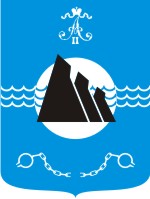 АДМИНИСТРАЦИЯГОРОДСКОГО ОКРУГА«АЛЕКСАНДРОВСК-САХАЛИНСКИЙ РАЙОН» ПОСТАНОВЛЕНИЕ На основании статьи 16 Федерального закона от 06.10.2003 № 131-ФЗ «Об общих принципах организации местного самоуправления в Российской Федерации», в целях реализации мероприятий в рамках приоритетного проекта «Формирование современной городской среды» и создания условий для системного повышения качества и комфорта городской среды на всей территории городского округа «Александровск-Сахалинский район», администрация городского округа «Александровск-Сахалинский район» постановляет:1. Утвердить порядок представления, рассмотрения и оценки предложений граждан, организаций на включение в адресный перечень территорий общего пользования на которых планируется благоустройство по муниципальной программе «Формирование современной городской среды в городском округе «Александровск-Сахалинский район» на 2017 год и на период 2018-2020годы» (прилагается).2. Опубликовать настоящее постановление на официальном сайте городского округа «Александровск-Сахалинский район».3. Контроль за исполнением данного постановления возложить на первого вице-мэра городского округа «Александровск-Сахалинский район». И.о. мэра городского округа«Александровск-Сахалинский район»                                          О.Ю. ЕрофееваУтвержден постановлением администрации городского округа «Александровск-Сахалинский район»от 27.04.2017 г. № 298Порядокпредставления, рассмотрения и оценки предложений граждан,организаций на включение в адресный перечень территорийобщего пользования на которых планируется благоустройство, по муниципальной программе «Формирование современной городской среды в городском округе «Александровск-Сахалинский район» на 2017 год и на период 2018-2020 годы» 1. Общие положения1.1. Настоящий Порядок разработан в целях формирования современной комфортной городской инфраструктуры на территории городского округа «Александровск-Сахалинский район» путем благоустройства территорий общего пользования городского округа «Александровск-Сахалинский район» и определяет порядок и сроки представления, рассмотрения и оценки предложений граждан, организаций на включение в адресный перечень территорий общего пользования городского округа «Александровск-Сахалинский район», на которых планируется благоустройство, по муниципальной программе «Формирование современной городской среды в городском округе «Александровск-Сахалинский район» на 2017 год и на период 2018-2020 годы» (далее - Порядок).1.2. Под территорией общего пользования городского округа «Александровск-Сахалинский район» (далее - территория общего пользования) понимается территория соответствующего функционального назначения, которой беспрепятственно пользуется неограниченный круг лиц, в том числе проезды, центральные улицы, площади, скверы, парки, бульвары пешеходные зоны и т.д.1.3. Адресный перечень территорий общего пользования, на которых планируется благоустройство в текущем году (далее - адресный перечень) формируется отдельно на каждый год из числа представленных заинтересованными лицами предложений, и отобранных с учетом результатов общественного обсуждения, проведенного в соответствии с Порядком проведения общественного обсуждения проекта муниципальной программы «Формирование современной городской среды в городском округе «Александровск-Сахалинский район» на 2017 год и на период 2018-2020 годы».1.4 Заинтересованными лицами на включение в адресный перечень выступают физические, юридические лица, органы местного самоуправления (далее - заявители).1.5. Уведомление, предусматривающее срок приема предложений на включение в адресный перечень, адрес для направления предложений и контактные данные подлежат размещению на официальном сайте городского округа «Александровск-Сахалинский район» и публикации в газете «Красное Знамя».1.6. Отбор заявителей на включение в адресный перечень осуществляется общественной комиссией (далее - общественная комиссия).1.7. Общественная комиссия осуществляет:- прием и регистрацию предложений на включение в адресный перечень, исходя из даты предоставления таких предложений;- рассмотрение предложений;- принятие решений о включении территории общего пользования или об отказе в ее включении в адресный перечень по основаниям, установленным настоящим Порядком;- оценку предложений;- формирование адресного перечня территорий общего пользования, для которых сумма запрашиваемых средств соответствует планируемому объему бюджетных средств.1.8. Поступившее предложение подлежит отклонению и заявителю дается письменный отказ и разъяснение о невозможности его рассмотрения, в случае, если предложения направлены после окончания срока приема предложений.1.9. По результатам оценки предложений общественной комиссией утверждается Протокол оценки (ранжирования) заявок заинтересованных лиц на включение в адресный перечень территорий общего пользования проекта программы (далее - Протокол).2. Условия включения территорий общего пользованияв адресный перечень2.1. Предложения на включение территорий общего пользования в адресный перечень для организации благоустройства, подаваемые заявителем, должны отвечать следующим критериям:-   наиболее посещаемая территория;- соответствие территории градостроительной документации в части ее функционального зонирования;- возможность реализации проекта благоустройства в полном объеме в текущем году.2.2. Заявитель в предложении для включения территории общего пользования в адресный перечень указывает:- местоположение, перечень работ, предлагаемых к выполнению на территории общего пользования;- информацию по размещению на территории общего пользования видов оборудования, иных материальных объектов и образцов элементов благоустройства;- информацию по стилевому решению, в том числе по типам озеленения территории общего пользования, освещения и осветительного оборудования;- информацию, материалы, содержащие визуальное изображение предлагаемого благоустройства (фото, видео, рисунки и т.д.);- проблемы, на решение которых направлены мероприятия по благоустройству территории общего пользования.Предложения и прилагаемые к ним материалы (далее - заявка) направляются заявителем в общественную комиссию для их регистрации, рассмотрения и оценки для включения в адресный перечень.3. Рассмотрение и оценка заявок для включения территорииобщего пользования в адресный перечень3.1. Поступившие заявки регистрируются в порядке их поступления от заявителей в журнале регистрации с указанием порядкового регистрационного номера, даты и времени поступления предложения, фамилии, имени, отчества (для физических лиц), наименования (для юридических лиц), а также местоположения территории общего пользования, предлагаемой к благоустройству.3.2. Общественная комиссия для включения территории общего пользования в адресный перечень:- руководствуется при рассмотрении Заявок условиями включения территории общего пользования в адресный перечень, установленными пунктом 2.1 настоящего Порядка;- определяет количество территорий общего пользования, включаемых в программу на текущий год, исходя из планируемого объема бюджетных средств на текущий финансовый год с учетом времени подачи Заявки.3.3. Оценка заявок для включения в адресный перечень территорий общего пользования осуществляется общественной комиссией в соответствии с критериями, указанными в пункте 2.1 настоящего Порядка, а также с учетом результатов общественного обсуждения предложений по проекту программы и проводится в три этапа:1) принятие решения о допуске к участию в ранжировании перечня территорий общего пользования, а также присвоение им порядкового номера участника;2) изготовление проектно-сметной документации в отношении перечня территорий общего пользования, допущенных к участию в ранжировании;3) ограничение числа территорий общего пользования в адресном перечне, количеством территорий общего пользования, для которых сумма запрашиваемых средств соответствует планируемому объему бюджетных средств.3.4. Решение о допуске к участию в ранжировании территорий общего пользования принимается путем открытого голосования членов общественной комиссии, присутствующих на заседании. Такое решение считается принятым, если за него проголосовало простое большинство членов общественной комиссии, принявших участие в голосовании. При равенстве голосов, поданных за и против принятия решения, голос председателя общественной комиссии является решающим.Указанное решение принимается в течение одного рабочего дня, следующего за датой окончания срока приема заявок.Сформированный Предварительный список территорий общего пользования для их включения в адресный перечень общественная комиссия направляет в администрацию городского округа «Александровск-Сахалинский район» (далее – администрация).3.5. Администрация в течение десяти рабочих дней со дня получения Списка территорий общего пользования для их включения в адресный перечень:- определяет объемы и стоимость, подлежащих выполнению работ по благоустройству, составляет соответствующие дефектные ведомости и сметы с выездом на месторасположение территории общего пользования;- формирует Список территорий общего пользования для их включения в адресный перечень с учетом объемов и стоимости подлежащих благоустройству видов работ, согласованных общественной комиссией;- направляет Список территорий общего пользования для их включения в адресный перечень территорий общего пользования в общественную комиссию для подготовки Протокола.3.6. В день получения Списка территорий общего пользования для их включения в адресный перечень от администрации, общественная комиссия проводит итоговое заседание общественной комиссии для формирования Протокола.Количество территорий общего пользования, включаемых в программу на текущий год, определяется исходя из планируемого объема бюджетных средств на текущий финансовый год с учетом времени подачи Заявки.3.7. Протокол подписывается членами общественной комиссии, принявшими участие в заседании, и подлежит размещению на официальном сайте городского округа «Александровск-Сахалинский район» в течение трех дней со дня его подписания и утверждения.Протокол составляется в 2 экземплярах, один из которых остается в общественной комиссии, второй экземпляр направляется в администрацию для подготовки проекта постановления администрации городского округа «Александровск-Сахалинский район» об утверждении программы, включающего, в том числе адресный перечень территорий общего пользования, на которых планируется благоустройство в текущем году.от 27.04.2017 г.     № 298    г. Александровск-СахалинскийОб утверждении порядкапредставления, рассмотрения и оценки предложений граждан, организаций на включение в адресный перечень территорий общего пользования на которых планируется благоустройство, по муниципальной программе «Формирование современной городской среды в городском округе «Александровск-Сахалинский район» на 2017 год и на период 2018-2020 годы» 